Платовский проспект, 116, Новочеркасск, Ростовская область, 346400тел./факс 8(86352) 2-31-72, e-mail: ntti@yandex.ruОКПО 03163381, ОГРН 1026102228547, ИНН/КПП 6150011771/615001001ИНФОРМАЦИОННОЕ ПИСЬМОУважаемые коллеги!В рамках молодёжного образовательного форума  «Стремление» (далее - Форум), организуемого в соответствии с планом работы учебно-методического объединения  ФКПОУ Минтруда России на 2021 год, планируется проведение научно-практической конференции.Тема: «Реализация социокультурных проектов, как способ определения и развития потенциальных возможностей студентов – инвалидов с целью успешной социальной интеграции».Дата поведения: 15 сентября 2021 года.Место проведения: г. Новочеркасск, Ростовская область, проспект Платовский, 116,  ФКПОУ  «НТТИ» Минтруда России.Формат проведения: очный Целевая аудитория: представители Минтруда России, руководящие работники образовательных учреждений Минтруда России, педагогические работники образовательных учреждений Минтруда России.Организатор конференции: федеральное казенное профессионального образовательное учреждение «Новочеркасский технологический техникум - интернат»  Министерства труда и социальной защиты Российской Федерации Регистрация участников с 9.30 до 10.00 ч.Начало конференции в 12.00Продолжительность работы конференции – до 14.00Для участия в конференции необходимо выслать заявку и статью.Информация для участниковОтветственный организатор:  Порошина Светлана Михайловна  8(8635) 22- 21- 40 доб. 116; 8-950-861-67-65 Адрес Оргкомитета: Россия, 346400, г. Новочеркасск, Ростовская область, проспект Платовский, 116,  ФКПОУ  «НТТИ» Минтруда РоссииРежим работы: прием заявок и статей в Оргкомитет –  с  15 июня до 23 августа 2021 года.Способ предоставления материалов (заявки, статьи): 1) по электронной почте вложенными файлами на адрес Оргкомитета (ntti@yandex.ru) с указанием в теме сообщения «СТРЕМЛЕНИЕ.  КОНФЕРЕНЦИЯ», Word. 2) имени  файла присвоить фамилию автора.По итогам конференции каждому участнику будет выдан сертификат.Материалы конференции оформляются в виде электронного сборника и предоставляются авторам бесплатно!Требования к оформлению статьиМаксимальный размер статьи – 2-4 страницы текста. Формат А4. Межстрочный интервал – 1,5. Поля – по 25 мм со всех сторон. Шрифт – Times New Roman. Кегль – 12. Красная строка – 10 мм. Язык – русский.Материал по структуре должен быть оформлен в определенной последовательности. Приводятся (каждый раз с новой строки через 1.0 интервал): – фамилия автора (или авторов)  и инициалы – курсив, в правом верхнем углу, строчными буквами без указания степени и звания;–  страна, город, организация; всё – курсив, в правом верхнем углу;– название доклада: печатается  заглавными буквами, полужирным шрифтом, по центру;– аннотация объемом не менее 7 строк; кегль 12;- ключевые слова  (не более 7-10); кегль 12.Далее – текст статьи/доклада. Выравнивание по ширине.Список литературы приводится в конце текста и составляется по алфавиту. Ссылки на литературу приводятся в квадратных скобках (номер источника,  страница/ы).В конце представленного доклада следует указать фамилию, полные имя и отчество автора, его ученую степень, звание, должность, полный почтовый адрес, телефон, e-mail. Направление на конференцию ранее опубликованных и принятых к печати в других изданиях работ не допускается.По итогам конференции Оргкомитет предполагает создание электронного сборника поступивших материалов, прошедших отбор Оргкомитета. Редколлегия оставляет за собой право осуществлять литературную правку, корректирование, а также не публиковать материалы, не соответствующие тематике конференции, требованиям оформления. Образец оформления статьи:Иванов И.И., Петров П.П.Россия, Новочеркасск, ФКПОУ «НТТИ» Минтруда РоссииСоциокультурная среда Учреждения как средство подготовки будущих специалистов.Текст  статьи. Ссылки: [1, с. 12].Литература:1. Алексеев А.А. Анализ ….. / Алексеев А.А. // Вопросы когнитивной лингвистики……... – 2009. – № 1. – С. 7-15.Фамилия, полные имя и отчество автора, ученая степень, звание, должность, полный почтовый адрес, телефон, e-mailЗАЯВКАна участие в конференции Благодарим за   сотрудничество!                                                                       Оргкомитет конференции 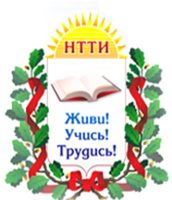 Минтруд РоссииФедеральное казенное профессиональное образовательное учреждение «Новочеркасский технологический техникум-интернат»Министерства труда и социальной защиты Российской Федерации(ФКПОУ «НТТИ» МИНТРУДА РОССИИ)           Приложение № 1        об участии в конференции ФамилияИмяОтчествоМесто работы (полное наименование организации)ДолжностьУченая степеньУченое званиеКонтактный телефонЕ-mаilНаименование статьи